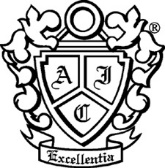 New York Inn of CourtMembership ApplicationMembership Chairs:Jasmine Chean, jschean@gmail.comElisha Barron, ebarron@susmangodfrey.comFull Name: Current Position:Law School and Graduation Year:Year First Admitted to any Bar and Year Admitted in New York:Is your application based on any two of the following (please check the box):(a)   Prior Membership in another American Inn of Court chapter?  If so, please detail your association with that chapter:(b)   Proposed by Current Member(s)?Proposing Current Member:  	(please request a brief email in support sent directly to the Membership Chairs) (c)  Prior NYAIC Program Attendance (minimum one; three preferred)	Please list any prior NYAIC programs that you attended as a guest:Service to the Legal Community and other Service CommitmentsPlease summarize your significant achievements/activities (e.g., leader in another bar association, engagement in significant mentoring activities, member of a non-profit board; pro bono commitments). Additional Information Requested:Please attach a PDF copy of your resume and website biography, if any. CertificationI request admission to Membership in the New York American Inn of Court.  I pledge to attend meetings on a consistent basis and participate as a member of a program team every year.I pledge to keep my membership dues and contact information up to date and timely.I am a member in good standing of the New York Bar or a federal court in New York.I have reviewed the Statements of Principles of the NYAIC and the National Inns of Court and pledge to foster those principles during my association with the New York American Inn of Court.  ________________________For Membership Committee use:DateTopicDate of SubmissionDate DistributedApproval DateByByBy